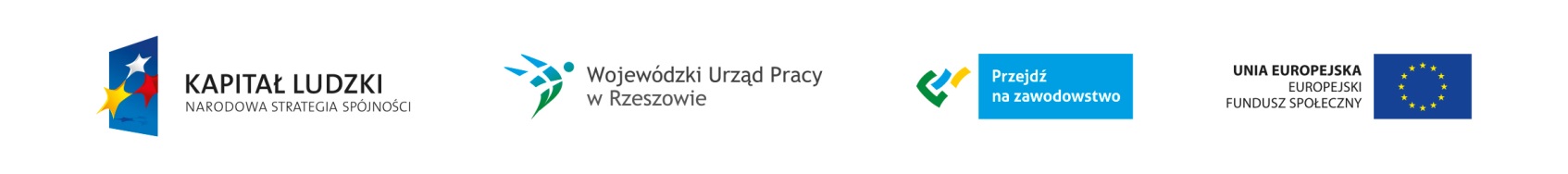 Podkarpacie stawia na zawodowców                                                                                                                        Nr Projektu WND-POKL.09.02.00-18-001/12……………………………………………………….                                                                                                                          (nazwa  wykonawcy)……………………………………………………                                                                                                                         (siedziba wykonawcy)………………………………………………………                                                                                                                          Nr telefonu, fax, e-mail					Dyrektor Zespołu Szkół Ponadgimnazjalnych nr 2 w Tarnobrzeguul. Kopernika 18, 39-400 TarnobrzegOFERTA CENOWADotyczy zamówienia, którego wartość nie przekracza wyrażonej w złotych równowartości                   30 000 euroNawiązując do zaproszenia do składania ofert w postępowaniu o udzielenie zamówienia pn.: Pełnienie funkcji nauczyciela sprawującego nadzór pedagogiczny nad grupami uczniów odbywającymi praktykę zawodową” w ramach projektu „Podkarpacie stawia na zawodowców”  współfinansowanego przez Unię Europejską ze środków Europejskiego Funduszu Społecznego w ramach Programu Operacyjnego Kapitał Ludzki, Działania 9.2– Podniesienie atrakcyjności i jakości szkolnictwa zawodowego oferujemy wykonanie przedmiotowego zamówienia dla 8  uczniów za okres 10 dni cenę:Cena netto ……………….. zł/1 praktykanta/kę(słownie złotych: …………………………………………………………………………………………………………………………………)Podatek VAT………………………..% w kwocie …………………………………………………………… złCenę brutto……………….zł/1 praktykanta/kę (słownie złotych:…………………………………………………………………………………………………………………)Cena netto ……………….. zł/8 praktykantów/ek(słownie złotych: …………………………………………………………………………………………………………………………………)Podatek VAT………………………..% w kwocie …………………………………………………………… złCenę brutto……………….zł/8 praktykantów/ek(słownie złotych:…………………………………………………………………………………………………………………)Cena zawiera wszystkie koszty wynikające z zakresu przedmiotowego zamówienia.1. Oświadczamy, że zdobyliśmy konieczne informacje do przygotowania oferty.2. Oświadczamy, że uważamy się za związanych niniejszą ofertą na okres 7  dni.3.  Przedmiot zamówienia zamierzamy wykonać sami 4. Zobowiązujemy się, w przypadku wyboru naszej oferty, do zawarcia umowy na ustalonych    warunkach w miejscu i terminie wyznaczonym przez Zamawiającego.5. Korespondencję w sprawie przedmiotowego zamówienia prosimy kierować na adres:    …………………………………………………………………………………………..tel……………………….fax…………………….6. Inne ustalenia……………………………………………………………………………………………………………………………. 							……………………………………..………………………                                                                                                   							  (Upoważniony przedstawiciel wykonawcy)Dnia………………………………………………